Nominations Team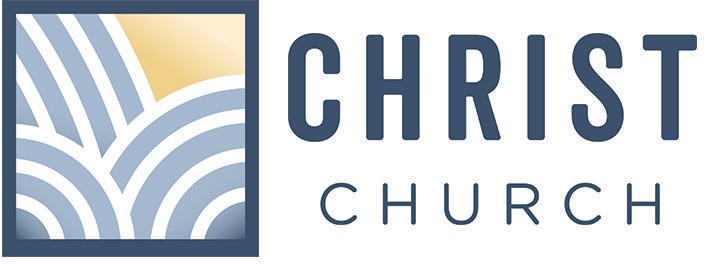 Nominations for leadership team, treasurer, elder & deaconThe Nominations Team extends an invitation to the Covenant Partners of Christ Church to submit nominations of gifted individuals for the positions of Leadership Team, Treasurer, Elder & Deacon. In accordance with the by-laws of Christ Church, all nominees will be notified by the Nominations Team and asked about their interestin pursuing the nomination. Nominees have the option to decline after a period of discernment. If the nominee is interested in serving, he/she will be invited to an interview with members of the Nominations Team. Following the interview and discernment process, the Nominations Team meets with the Leadership Team and makes recommendations for the positions. Nominees chosen by the Leadership Team will be presented to the church body.You may submit your nomination in one of the following ways:Scan and email it to: Anne Caron (rhodyanne@yahoo.com).Mail to the Church Office “Attn: Nominating Team” (61 Cedar Ave. #6, E. Greenwich, RI 02818)Please submit nomination forms no later than Tuesday, June 30, 2020.Only nominations submitted by Covenant Partners of Christ Church will be considered.NominationUpon review of the role attributes and prayerful consideration of the candidate and his/her qualifications, I nominate the following Covenant Partner for service in the role of Leadership Team, Treasurer, Elder or Deacon:Date:  	Nominee Name:  	Position:	 (Leadership Team, Treasurer, Elder, Deacon)Why are you nominating this person?  	(If you need more room, please attach a separate sheet)Your  Name: 	Phone: 	Email Address:  	Best Manner and Time to be contacted:  	The Nominations Team or the Leadership Team may call on you for additional insight regarding your nominee. Thank you for your nomination. We ask for your continued prayers for the leading of the Spirit and for discernment as we seek those whom God has called for service to our church body in these areas.